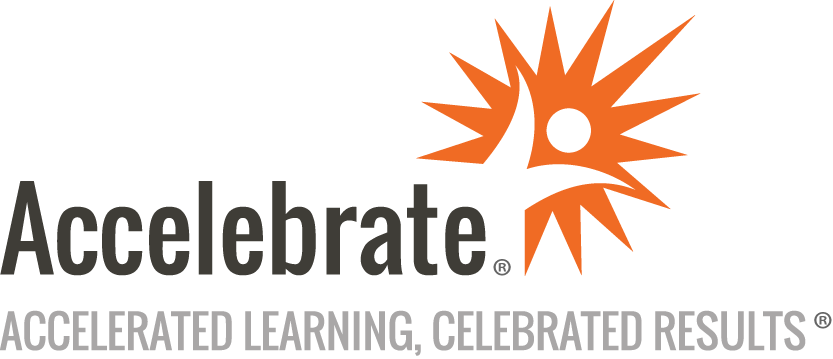 Introduction to Machine Learning with Neural NetworksCourse Number: PYTH-272
Duration: 1 dayOverviewThis Machine Learning (ML) with Neural Networks training course introduces attendees to ML terminology and explores the architecture of neural networks and how they can be trained to recognize patterns. Attendees learn how to configure, train, and use neural networks.PrerequisitesAll students must have Python experience and a basic linear algebra and calculus understanding.MaterialsAll ML with Neural Networks training students receive courseware covering the topics in the class.Software Needed on Each Student PCWindows, Mac, or LinuxA current version of Anaconda for Python 3.xRelated lab files that Accelebrate will provideObjectivesUnderstand the concepts and terminology surrounding neural networksNavigate neural networks layersEvaluate the performance of a neural networkDiscuss AI's ethical concernsImplement a simple neural network in KerasUse the Keras functional API to build a more complex neural networkOutlineIntroductionMachine Learning with Neural Networks Arthur C. Clarke’s 3rd LawWhat is Machine Learning?Terminology: Features and TargetsTerminology: Observations (Examples)Supervised and Unsupervised ML“Classical” ML and ML with Neural NetworksThe Shared Concepts and PrinciplesAI and Data ScienceWhat is a Neural Network?Network vs. ModelPositional Types of LayersDeep LearningHow Does My Network Know Which Problem I Want It to Solve?The Desired Model PropertiesThe Artificial NeuronPerceptronThe Perceptron SymbolA Breakthrough in Neural Networks DesignPerceptrons and MLPsA Basic Neural Network ExamplePopular Activation FunctionsNavigating Neural Networks LayersA Sample Neural Network DiagramModel TrainingMeasuring the Error with the Loss (Cost) FunctionLoss Function PropertiesMini-batches and EpochsNeural Networks Training StepsThe Chain Rule in CalculusThe Chain Rule in Neural NetworksThe Gradient Descent FormulationApplying Efficiencies with AutodiffTypes of Neural NetworksConvolutional Neural Networks (CNNs)Recurrent Neural Networks (RNNs)RNN Common and Unrolled Visual RepresentationAutoencodersNeural Network Libraries and FrameworksEthical AIMachine Learning Concepts and Terminology Supervised and Unsupervised MLSelf-Supervised LearningTerminology: Features and TargetsTerminology: Observations (Examples)Notation for ObservationsData Structures: TensorsContinuous and Categorical FeaturesContinuous FeaturesCategorical FeaturesFeature Types VisuallyCommon Distance MetricsThe Euclidean DistanceWhat is a Model?Model Parameters and HyperparametersModel AccuracyLoss FunctionsMean Squared Error (MSE)Mean Absolute Error (MAE)(Categorical) Cross Entropy LossThe Cross-Entropy Loss VisuallyThe softmax FunctionConfusion MatrixThe Binary Classification Confusion MatrixMulti-class Classification Confusion Matrix ExampleFeature EngineeringData Scaling and NormalizationBias-Variance (Underfitting vs. Overfitting) Trade-offBias and Variance VisuallyUnderfitting vs. Overfitting VisuallyWays to Balance Off the Bias-Variance RatioRegularizationDimensionality ReductionModel Validation and Avoiding Test Data LeakageTraining Error vs. Validation Error DiagramTraining/Validation/Test Data Split RatiosOnline GlossariesIntroduction to Keras What is Keras?Core Keras Data StructuresLayers in KerasThe Dense LayerDefining the Layer Activation FunctionModels in KerasComponents of a Keras ModelCreating Neural Networks in KerasThe Sequential ModelA Sequential Model Code ExampleThe Strengths and Weaknesses of Sequential ModelsThe Functional APIA Functional API ExampleThe Strengths and Weaknesses of the Functional APIMaking New Layers and Models via SubclassingThe Strengths and Weaknesses of SubclassingConclusion